FIRST NAME :  ___________________  LAST NAME: _______________________  Preferred Name: _____________________  

Please indicate status:   Single     In Relationship      Married       Separated      Divorced     Widowed

PHONE NUMBER :____________________  EMAIL: ________________________WHAT BROUGHT YOU HERE…
Please state in your own words the main reason for seeking therapy:____________________________________________________________________________________

____________________________________________________________________________________

____________________________________________________________________________________

Please estimate and circle the severity of what brought you here:

Mildly Bothersome        Moderately Bothersome       Very Bothersome            Extremely BothersomeHave you been to therapy before?

If so, please indicate when and results:Please indicate your perspective on psychiatric medication:

I currently take medication    I disagree with medication    I want to learn more   I am very interested

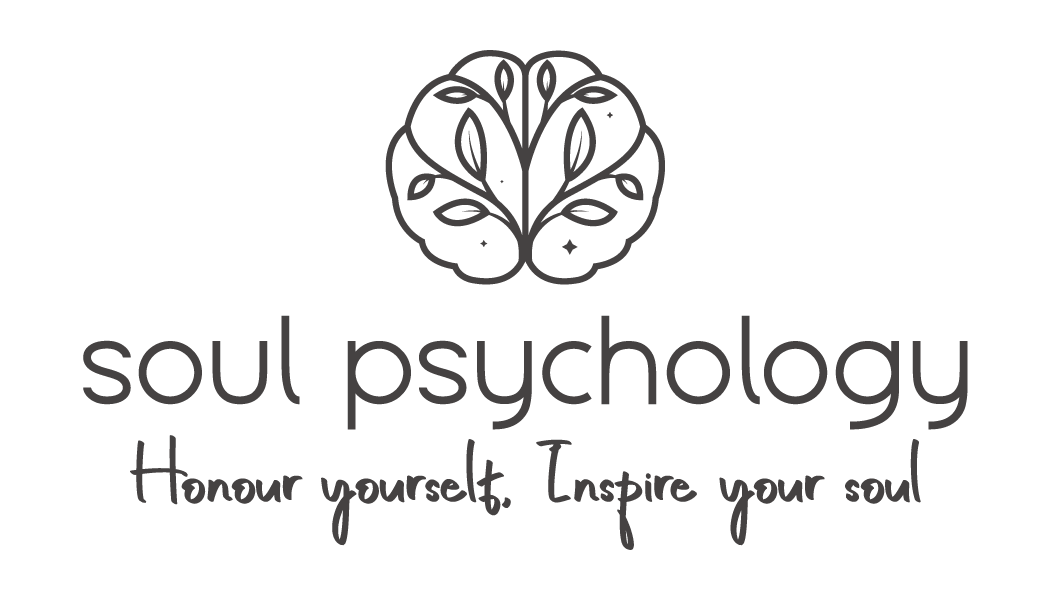 